LAMPIRANLAMPIRAN IRENCANA PELAKSANAAN PEMBELAJARAN (RPP)Nama Sekolah		: SD Negeri 20 TotakkaStandar Kompetensi	: Memahami teks pendek dengan membaca nyaringKompetensi Dasar	: 3.2 Membaca nyaring suku kata, kata, kalimat sederhana dengan         lafal dan intonasi yang tepatIndikator		:  Dapat membaca nyaring kata dan kalimat dengan lafal dan      intonasi yang tepat Alokasi Waktu	: 2 x 35 menitTujuan Pembelajaran:Siswa dapat  membaca dengan lafal dan intonasi yang tepat sesuai isi/maksud kalimatMateri Pembelajaran:Suku kata; kata; kalimat; gambarMetode Pembelajaran:Ceramah; Suku Kata; tanya jawab; penugasanLangkah-langkah Kegiatan Pembelajaran:Sumber Pembelajaran:Buku ”Bina Bahasa Indonesia 1”, ErlanggaSumber lain yang relevanPenilaian:Tes membaca saat pembelajaran selesai.LEMBAR KERJA SISWAKerjakan berdasarkan petunjuk guru. ( Soal akan di bacakan oleh guru )Nama Siswa		: 1.	AMBILAM - .......A - ..... – B - .... - ...... - L2.	POTONG	 PO - ..... – NG         P – O - .... - .... - ..... - G3.	LAMA	LA - .....	L – A - .... - ....4.	JALAN	..... – LAN	..... - ..... - L – A - .....5.	TIDUR	..... - ......	.... - ..... - ..... - ...... - ......LAMPIRAN IIKISI-KISI INSTRUMEN ASESMEN MEMBACA PERMULAAN*Keterangan : - Jumlah Skor 58		- Setiap kata bernilai 1 point		- Dan setiap 1 item soal yang benar dan dijawab lancar		   Diberi tambahan point 1LAMPIRAN IIITabel Penskoran Preetest Soppeng,        Januari 2017Mengetahui:				Wali Kelas 1,								Peneliti,________________							Muhammad.Akbar.ANip:									        1247041027LAMPIRAN IVTabel Penskoran Preetest Kontrol Soppeng,    Januari 2017Mengetahui:				Wali Kelas 1,								Peneliti,________________							Muhammad.Akbar.ANip:									        1247041027Tabel Penskoran Preetest EksperimenSoppeng,    Januari 2017Mengetahui:				Wali Kelas 1,								Peneliti,________________							Muhammad.Akbar.ANip:									        1247041027Tabel Penskoran Post test KontrolSoppeng,    Januari 2017Mengetahui:				Wali Kelas 1,								Peneliti,________________							Muhammad.Akbar.ANip:									        1247041027Tabel Penskoran Post test EksperimentSoppeng,       Januari 2017Mengetahui:				Wali Kelas 1,								Peneliti,________________							Muhammad.Akbar.ANip:									        1247041027 LAMPIRAN IVTabel Penskoran Preetest Soppeng,    Januari 2017Mengetahui:				Wali Kelas 1,								Peneliti,________________							Muhammad.Akbar.ANip:									        1247041027Tabel Penskoran Preetest EksperimentSoppeng,    Januari 2017Mengetahui:				Wali Kelas 1,								Peneliti,________________							Muhammad.Akbar.ANip:									        1247041027Tabel Penskoran Post test KontrolSoppeng,    Januari 2017Mengetahui:				Wali Kelas 1,								Peneliti,________________							Muhammad.Akbar.ANip:									        1247041027Tabel Penskoran Post test EksperimentSoppeng,       Januari 2017Mengetahui:				Wali Kelas 1,								Peneliti,________________							Muhammad.Akbar.ANip:									        1247041027LAMPIRAN VPRETEST KELOMPOK EKSPERIMENTPRETEST KELOMPOK KONTROLPOSTES KELOMPOK EKSPERIMENPOSTES KELOMPOK KONTROLUJI NORMALITASUJI HOMOGENITAS PRETES EKSPERIMEN DAN KONTROLUJI HOMOGENITAS PRETES EKSPERIMEN DAN KONTROL
INDEPENDENT SAMPEL T TES PREE TESTINDEPENDENT SAMPLE T TES POST TESLAMPIRAN VIFoto-foto dokumentasi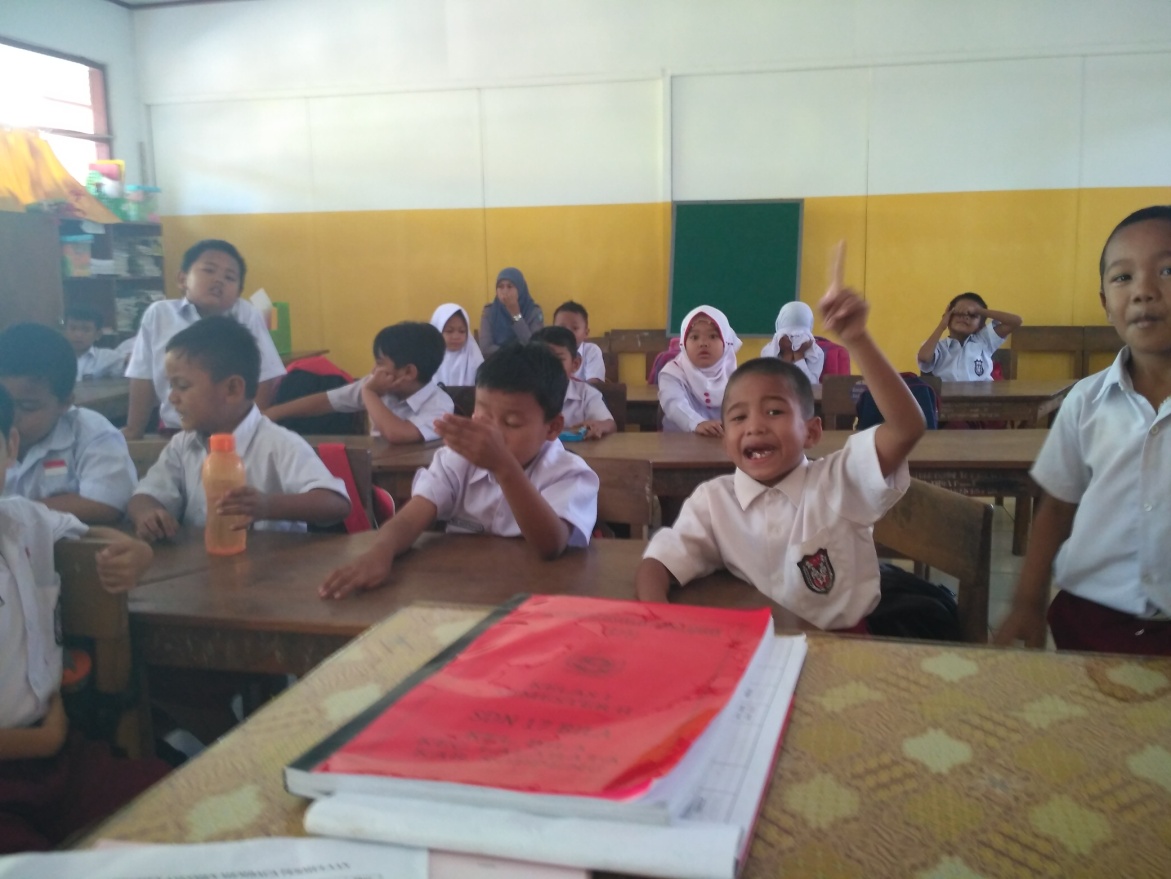 Suasana pengambilan Pree-tes Kelas Eksperimen (Hari 1)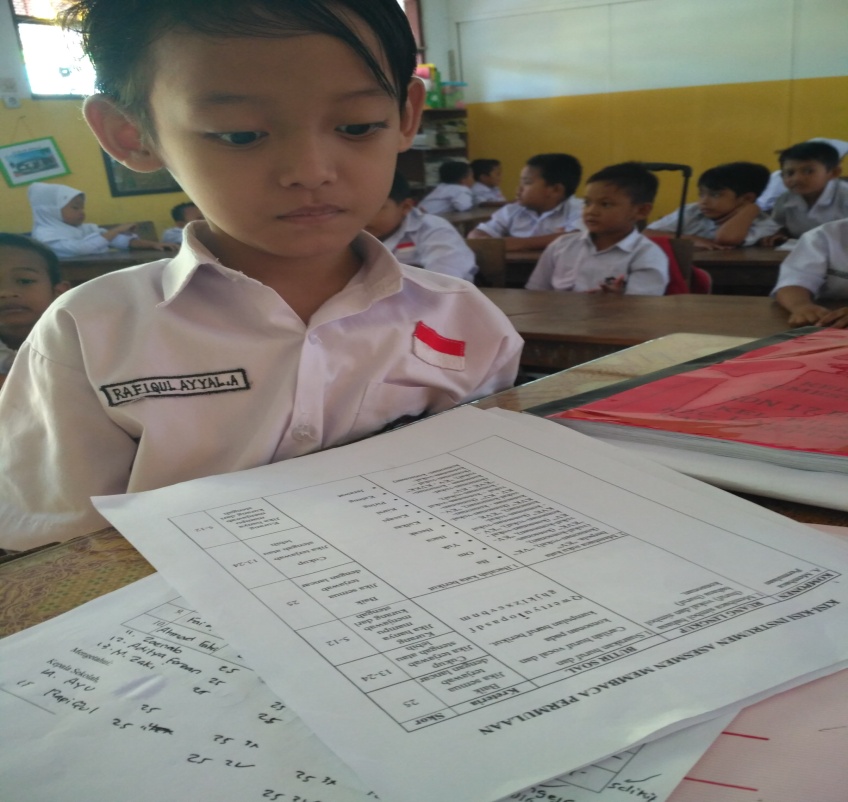 Proses pengambilan nilai pre tes (hari 1)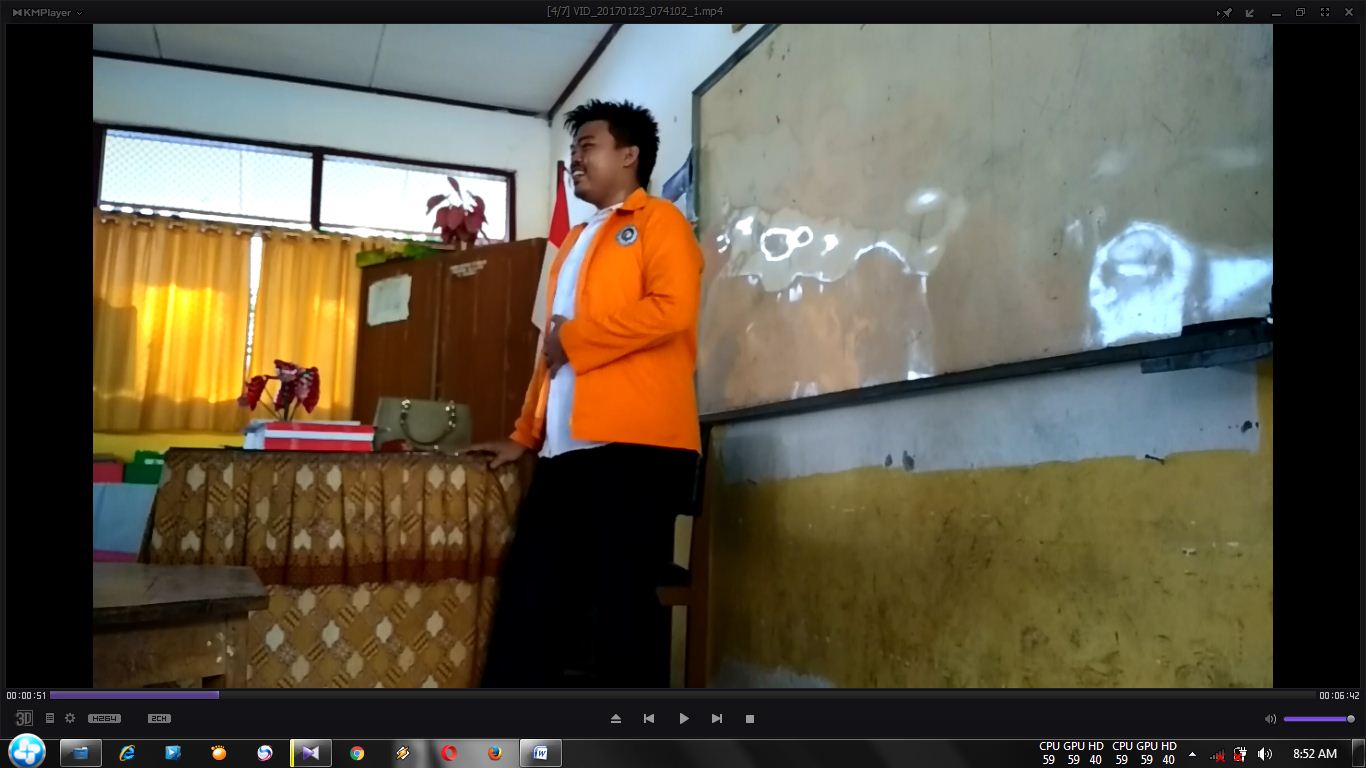 Proses awal perlakuan untuk kelas eksperimen menggunakan metode suku kata(Perkenalan) (hari 2)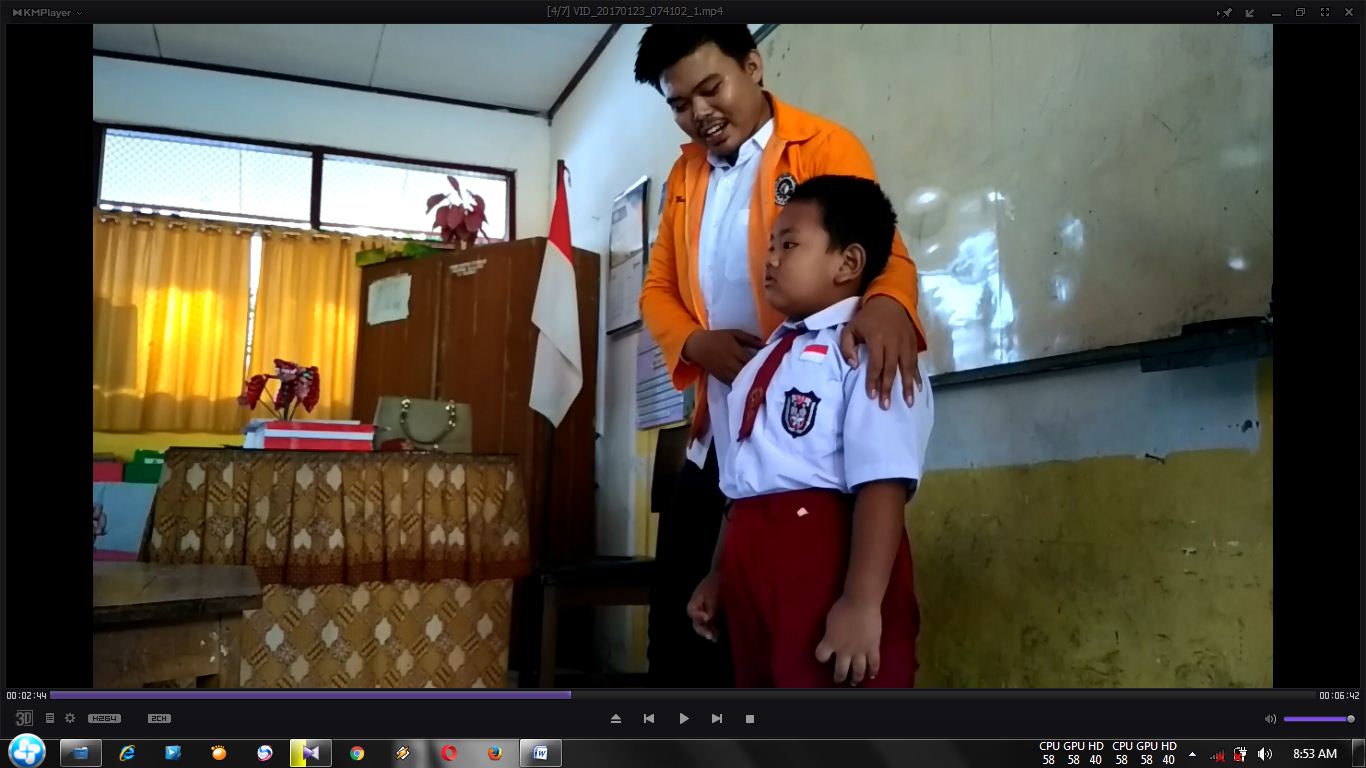 Dengan bantuan salah satu siswa, semua siswa kelas eksperimen di ajak menyanyikanLagu alphabet (Apresepsi) (hari 2)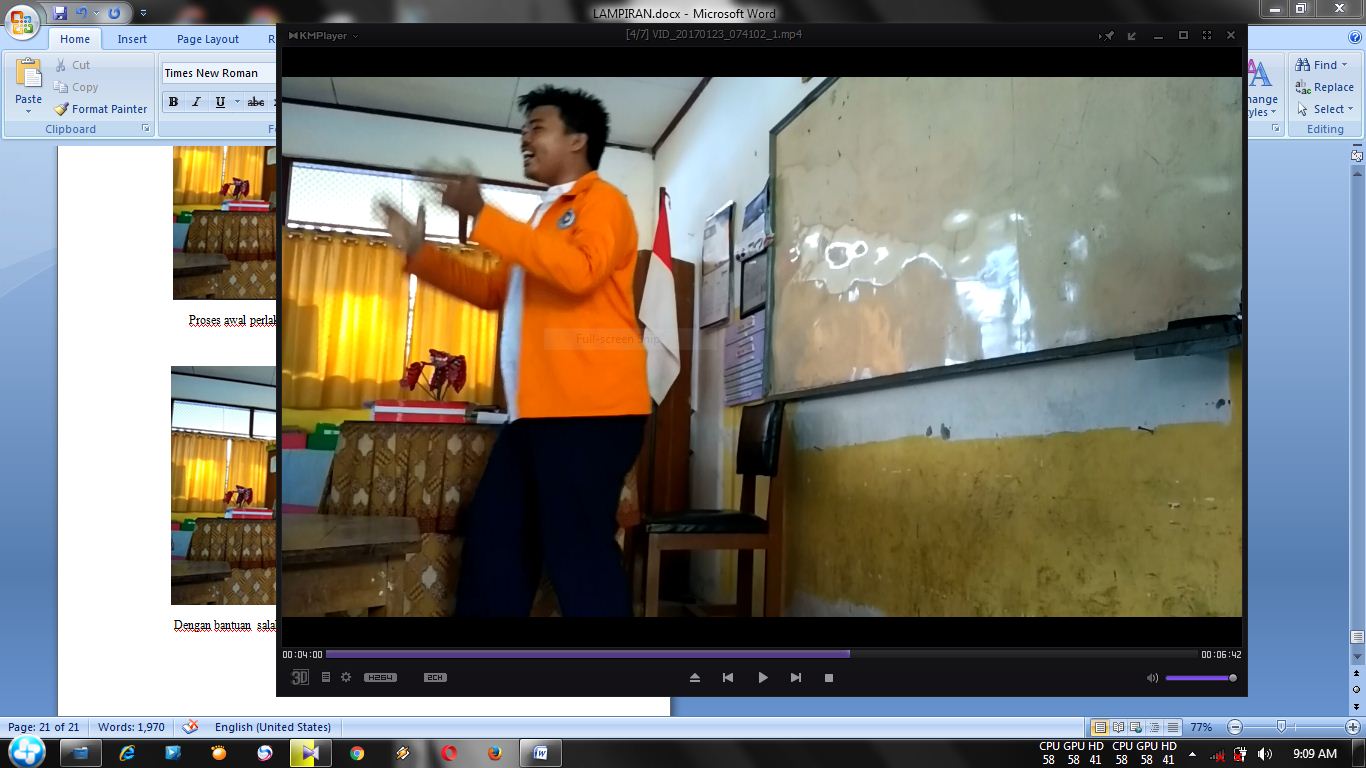 Menyanyikan lasgu alphabet namun dengan cara dan tempo berbeda (hari 2)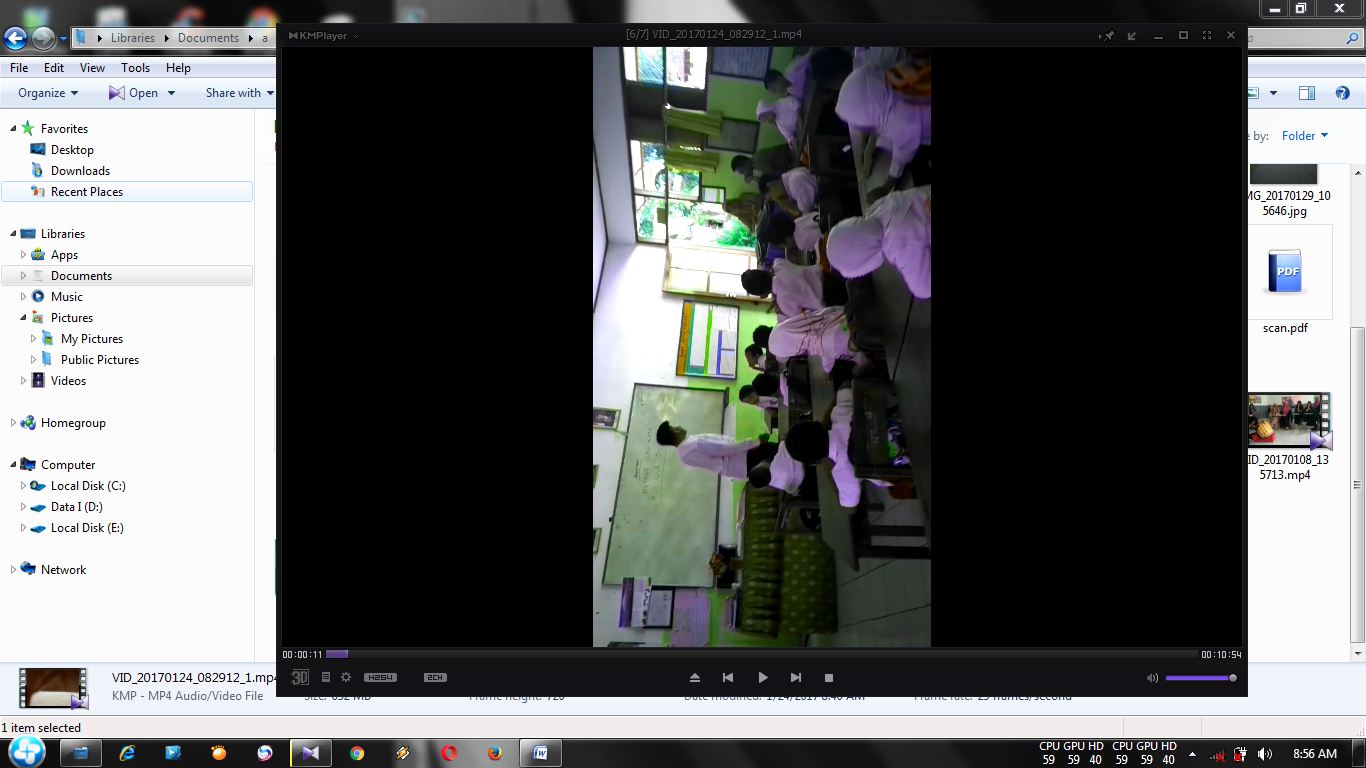 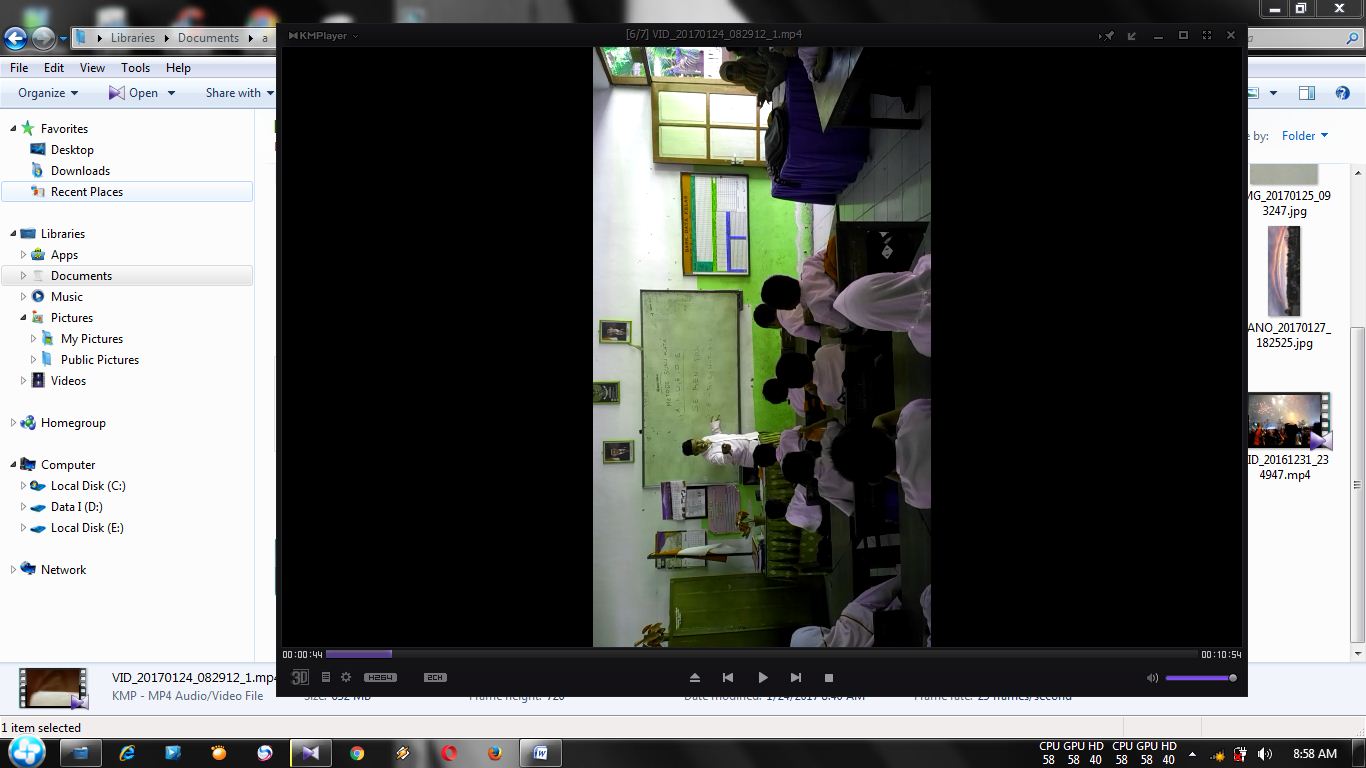 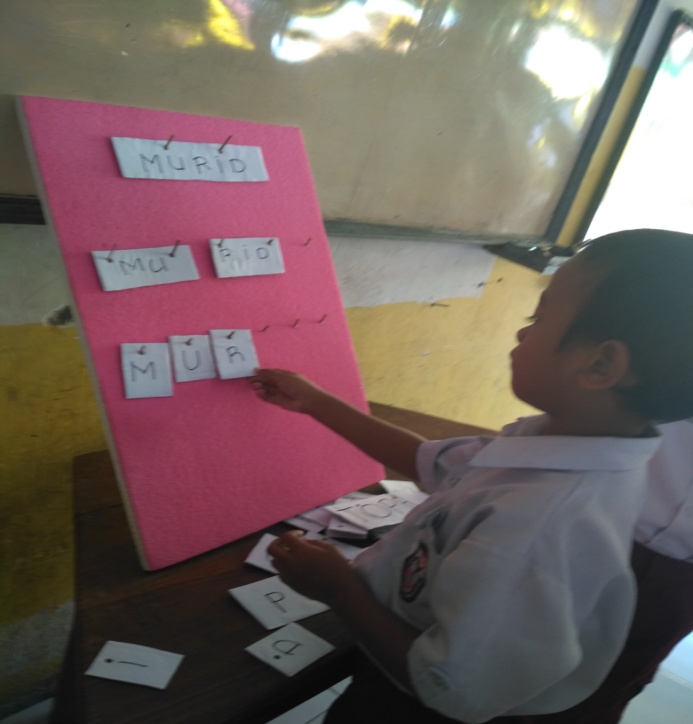 Pembelajaran membaca permulaan dengan metode suku kata menggunakan media kartu kata (hari 2)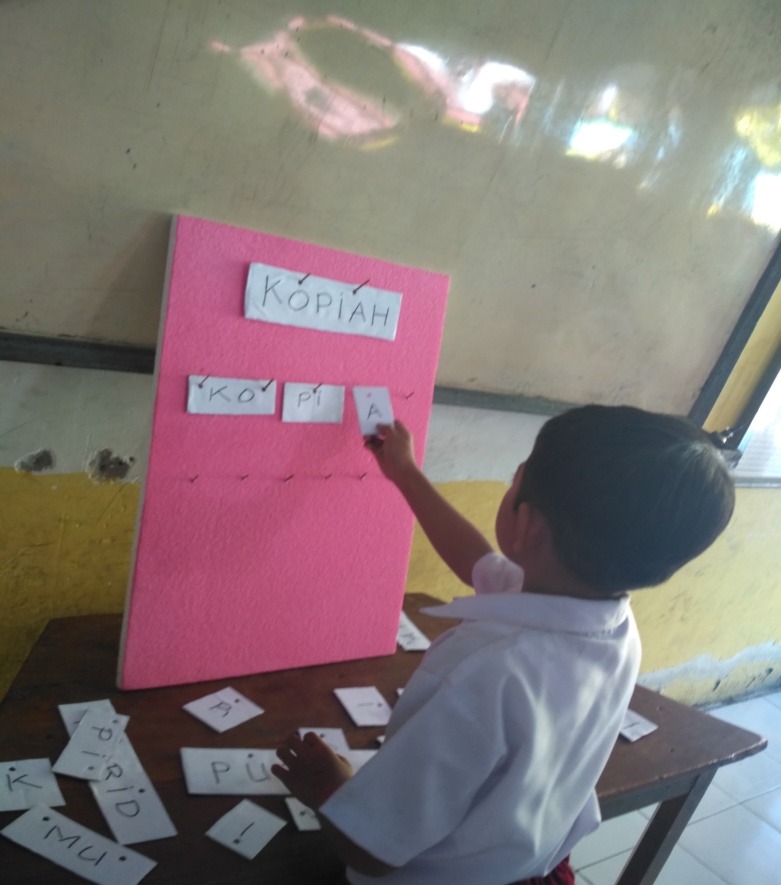 Pembelajaran membaca permulaan dengan metode suku kata menggunakan media kartu kata (hari 2)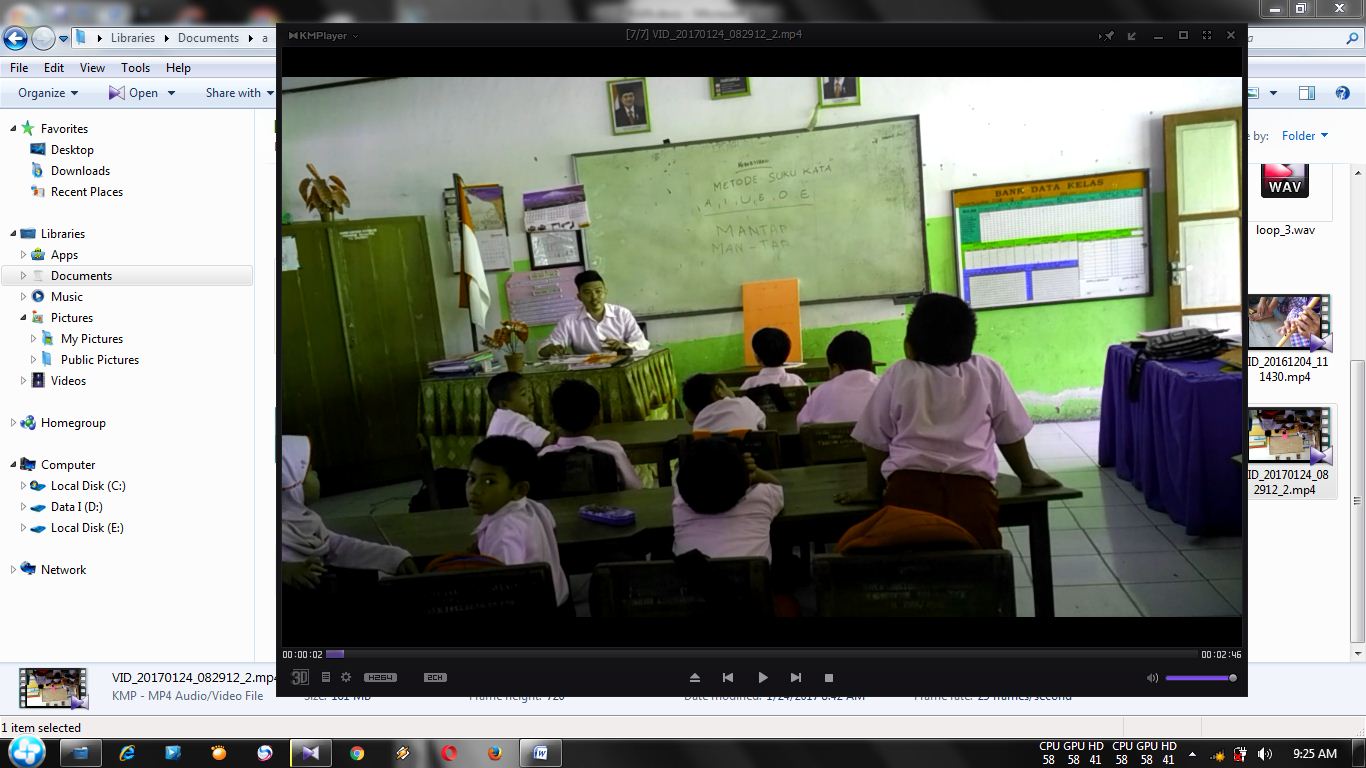 Proses penjelasan dan pengerjaan LKS (hari 2)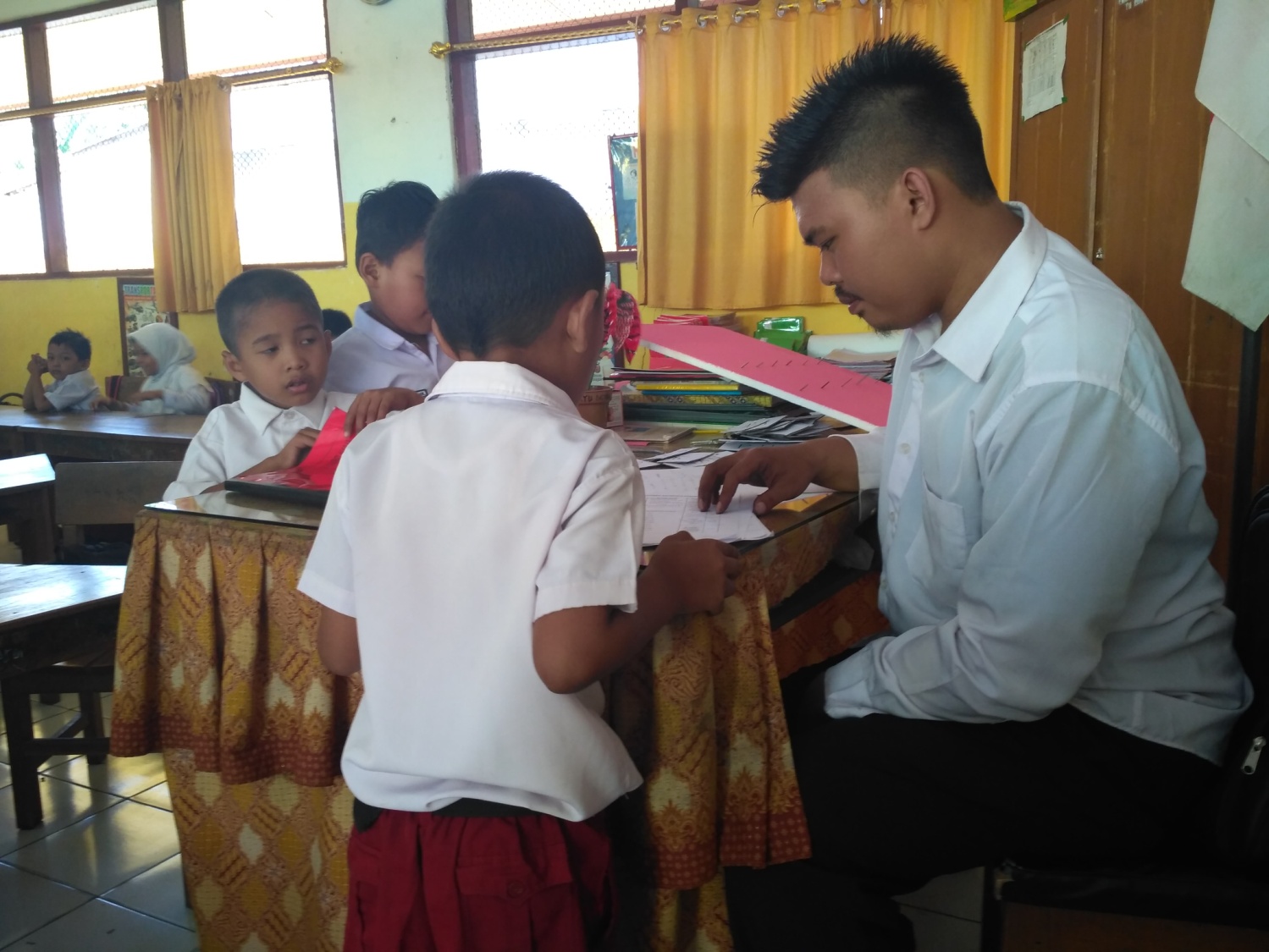 Proses Pengambilan nilai Pos tes (hsri 2)Waktu KegiatanJenis kegiatanAlokasi WaktuKegiatan AwalApresepsi Memeriksa kehadiran 15 menitKegiatan intiGuru menjelaskan cara membaca dengan metode suku kata.Siswa menyusun kartu suku kata menjadi sebuah kalimat. Siswa mengerjakan LKS berdasarkan instruksi guruSiswa bergantian di tes lisan oleh guru50 menitKegiatan akhir Salah satu siswa menyimpulkan isi ceritaGuru memberikan pesan moral5 menitKOMPONENRUANG LINGKUPBUTIR SOAL KreteriaSkorA. Membaca Permulaan1. Membaca huruf1.Suarakan huruf Berikut.Q w e r t y u I o p a s d f g h j k l z x c v b n mBaikJika semua terjawab dengan lancarNilai maksimal 26+1 (jika lancer)A. Membaca Permulaan1. Membaca huruf1.Suarakan huruf Berikut.Q w e r t y u I o p a s d f g h j k l z x c v b n mCukupJika terjawab stengah atau lebih Nilai maksimal 26+1 (jika lancer)A. Membaca Permulaan1. Membaca huruf1.Suarakan huruf Berikut.Q w e r t y u I o p a s d f g h j k l z x c v b n mKurangJika hanya mampu menjawab kurang dari stengahNilai maksimal 26+1 (jika lancer)A. Membaca Permulaan2. Membaca suku kata berpola. “KV” (konsonan-vokal), “VK” (-konsonan), “KVK” (konsonan-vokal-konsonan), ”KV-KV” (konsonan-vokal – konsonan-vokal), “KV – KVK” (konsonan-vokal – konsonan-vokal-konsonan), “KVK – KVK” (konsonan-vokal-konsonan – konsonan-vokal-konsonan), “KV– KV – KV” (konsonan-vokal – konsonan-vokal – konsonan-vokal), “KVK – KV” (konsonan-vokal-konsonan – konsonan-vokal), “KV – KVKK” (konsonan-vokal – konsonan-vokal-konsonan- konsonan) 1.Bacalah kata berikutBaOmYukBacaBecakKulkasKecapiKursiPiringKalengJerawatBaikJika semua terjawab dengan lancarNilai Maksimal 11+1 (Jika Lancar)A. Membaca Permulaan2. Membaca suku kata berpola. “KV” (konsonan-vokal), “VK” (-konsonan), “KVK” (konsonan-vokal-konsonan), ”KV-KV” (konsonan-vokal – konsonan-vokal), “KV – KVK” (konsonan-vokal – konsonan-vokal-konsonan), “KVK – KVK” (konsonan-vokal-konsonan – konsonan-vokal-konsonan), “KV– KV – KV” (konsonan-vokal – konsonan-vokal – konsonan-vokal), “KVK – KV” (konsonan-vokal-konsonan – konsonan-vokal), “KV – KVKK” (konsonan-vokal – konsonan-vokal-konsonan- konsonan) 1.Bacalah kata berikutBaOmYukBacaBecakKulkasKecapiKursiPiringKalengJerawatCukupJika terjawab stengah atau lebihNilai Maksimal 11+1 (Jika Lancar)A. Membaca Permulaan2. Membaca suku kata berpola. “KV” (konsonan-vokal), “VK” (-konsonan), “KVK” (konsonan-vokal-konsonan), ”KV-KV” (konsonan-vokal – konsonan-vokal), “KV – KVK” (konsonan-vokal – konsonan-vokal-konsonan), “KVK – KVK” (konsonan-vokal-konsonan – konsonan-vokal-konsonan), “KV– KV – KV” (konsonan-vokal – konsonan-vokal – konsonan-vokal), “KVK – KV” (konsonan-vokal-konsonan – konsonan-vokal), “KV – KVKK” (konsonan-vokal – konsonan-vokal-konsonan- konsonan) 1.Bacalah kata berikutBaOmYukBacaBecakKulkasKecapiKursiPiringKalengJerawatKurangJika hanya mampu menjawab kurang dari stengahNilai Maksimal 11+1 (Jika Lancar)3.Membaca kata. Kata bendaKata sifatKata kerjaKata berimbuhan.Paku PayungBeraniMainMengajarBelajarDiajarkanBaik JikaSemuaTerjawab dengan lancarNilai Maksimal 7+1 (Jika Lancar)3.Membaca kata. Kata bendaKata sifatKata kerjaKata berimbuhan.Paku PayungBeraniMainMengajarBelajarDiajarkanCukupjika terjawab stengah atau lebihNilai Maksimal 7+1 (Jika Lancar)3.Membaca kata. Kata bendaKata sifatKata kerjaKata berimbuhan.Paku PayungBeraniMainMengajarBelajarDiajarkanKurangjika hanya mampu menjawab kurang dari stengahNilai Maksimal 7+1 (Jika Lancar)4. Membaca kalimat. Kalimat PerintahKalimat TanyaJangan nakal waktu pelajaran di mulaiSiapa yang mau pintar Baik JikaSemuaTerjawab dengan lancarNilai Maksimal10+1 (Jika Lancar)4. Membaca kalimat. Kalimat PerintahKalimat TanyaJangan nakal waktu pelajaran di mulaiSiapa yang mau pintar Cukupjika terjawab stengah atau lebihNilai Maksimal10+1 (Jika Lancar)4. Membaca kalimat. Kalimat PerintahKalimat TanyaJangan nakal waktu pelajaran di mulaiSiapa yang mau pintar Kurangjika hanya mampu menjawab kurang dari stengahNilai Maksimal10+1 (Jika Lancar)No Nama siswaAspek yang dinilaiAspek yang dinilaiAspek yang dinilaiAspek yang dinilaiJumlahNilaiNo Nama siswaPemahaman bahasa (huruf).dan konsonanMembaca suku kata berpolaMembaca KataMembaca KalimatJumlahNilaiNo Nama siswaAspek yang dinilaiAspek yang dinilaiAspek yang dinilaiAspek yang dinilaiJumlahNilaiNo Nama siswaPemahaman bahasa (huruf).dan konsonanMembaca suku kata berpolaMembaca KataMembaca KalimatJumlahNilaiMuh Akmal271281158Syahmi Fahra271281158Ahmad Faizi A271281158Miftahul Ulum24971050Aditya Fosan27105749Rahma271061053Muh Sabri2496847Novita A2796948Nurul Rahma241281155Muh Agil271281158Zaldi2763440Andini271051053Wahyu Trirosad271281158Muh Al Fatir271281158No Nama siswaAspek yang dinilaiAspek yang dinilaiAspek yang dinilaiAspek yang dinilaiJumlahNilaiNo Nama siswaPemahaman bahasa (huruf) dan konsonanMembaca suku kata berpolaMembaca KataMembaca KalimatJumlahNilaiMuh Adiaksa27961052Dahyar S271281158Ferry A2754541Annisah271281158Ahmad Aiko2233534Muh Haidir2496948Faiz2462436Ahmad Fahri27106952Zaenab271281158Muh Fausan271281158Herul Aswar271281158Muh Zaki271281158Ayu2353334Rapiqul2033531No Nama siswaAspek yang dinilaiAspek yang dinilaiAspek yang dinilaiAspek yang dinilaiJumlahNilaiNo Nama siswaPemahaman bahasa (huruf) dan konsonanMembaca suku kata berpolaMembaca KataMembaca KalimatJumlahNilaiMuh Akmal271281158Syahmi Fahra271281158Ahmad Faizi A271281158Miftahul Ulum241171153Aditya Fosan27115750Rahma271251155Muh Sabri2496847Novita A27971050Nurul Rahma241281155Muh Agil271281158Zaldi2763440Andini27115952Wahyu Trirosad271281158Muh Al Fatir271281158No Nama siswaAspek yang dinilaiAspek yang dinilaiAspek yang dinilaiAspek yang dinilaiJumlahNilaiNo Nama siswaPemahaman bahasa (huruf) dan konsonanMembaca suku kata berpolaMembaca KataMembaca KalimatJumlahNilaiMuh Adiaksa27971053Dahyar S271281158Ferry A2695848Annisah271281158Ahmad Aiko2233534Muh Haidir24106848Faiz2785444Ahmad Fahri271161054Zaenab271281158Muh Fausan271281158Herul Aswar271281158Muh Zaki271281158Ayu2494441Rapiqul2133532No Nama siswaAspek yang dinilaiAspek yang dinilaiAspek yang dinilaiAspek yang dinilaiJumlahNilaiNo Nama siswaPemahaman bahasa (huruf).dan konsonanMembaca suku kata berpolaMembaca KataMembaca KalimatJumlahNilaiMuh Akmal271281158Syahmi Fahra271281158Ahmad Faizi A271281158Miftahul Ulum24971050Aditya Fosan27105749Rahma271061053Muh Sabri2496847Novita A2796948Nurul Rahma241281155Muh Agil271281158Zaldi2763440Andini271051053Wahyu Trirosad271281158Muh Al Fatir271281158No Nama siswaAspek yang dinilaiAspek yang dinilaiAspek yang dinilaiAspek yang dinilaiJumlahNilaiNo Nama siswaPemahaman bahasa (huruf) dan konsonanMembaca suku kata berpolaMembaca KataMembaca KalimatJumlahNilaiMuh Adiaksa27961052Dahyar S271281158Ferry A2754541Annisah271281158Ahmad Aiko2233534Muh Haidir2496948Faiz2462436Ahmad Fahri27106952Zaenab271281158Muh Fausan271281158Herul Aswar271281158Muh Zaki271281158Ayu2353334Rapiqul2033531No Nama siswaAspek yang dinilaiAspek yang dinilaiAspek yang dinilaiAspek yang dinilaiJumlahNilaiNo Nama siswaPemahaman bahasa (huruf) dan konsonanMembaca suku kata berpolaMembaca KataMembaca KalimatJumlahNilaiMuh Akmal271281158Syahmi Fahra271281158Ahmad Faizi A271281158Miftahul Ulum241171153Aditya Fosan27115750Rahma271251155Muh Sabri2496847Novita A27971050Nurul Rahma241281155Muh Agil271281158Zaldi2763440Andini27115952Wahyu Trirosad271281158Muh Al Fatir271281158No Nama siswaAspek yang dinilaiAspek yang dinilaiAspek yang dinilaiAspek yang dinilaiJumlahNilaiNo Nama siswaPemahaman bahasa (huruf) dan konsonanMembaca suku kata berpolaMembaca KataMembaca KalimatJumlahNilaiMuh Adiaksa27971053Dahyar S271281158Ferry A2695848Annisah271281158Ahmad Aiko2233534Muh Haidir24106848Faiz2785444Ahmad Fahri271161054Zaenab271281158Muh Fausan271281158Herul Aswar271281158Muh Zaki271281158Ayu2494441Rapiqul2133532Descriptive StatisticsDescriptive StatisticsDescriptive StatisticsDescriptive StatisticsDescriptive StatisticsDescriptive StatisticsDescriptive StatisticsNMinimumMaximumSumMeanStd. DeviationPre_Eksperiment1431.0058.00676.0048.285710.75910Valid N (listwise)14Descriptive StatisticsDescriptive StatisticsVariancePre_Eksperiment115.758Valid N (listwise)NValid14NMissing0MeanMean53.0714MedianMedian54.0000ModeMode58.00Std. DeviationStd. Deviation5.60857VarianceVariance31.456RangeRange18.00MinimumMinimum40.00MaximumMaximum58.00SumSum743.00FrequencyPercentValid PercentCumulative PercentValid40.0017.17.17.1Valid47.0017.17.114.3Valid48.0017.17.121.4Valid49.0017.17.128.6Valid50.0017.17.135.7Valid53.00214.314.350.0Valid55.0017.17.157.1Valid58.00642.942.9100.0ValidTotal14100.0100.0FrequencyPercentValid PercentCumulative PercentValid40.0017.17.17.1Valid47.0017.17.114.3Valid50.00214.314.328.6Valid52.0017.17.135.7Valid53.0017.17.142.9Valid55.00214.314.357.1Valid58.00642.942.9100.0ValidTotal14100.0100.0NValid14NMissing0MeanMean50.1429MedianMedian53.5000ModeMode58.00Std. DeviationStd. Deviation9.25583VarianceVariance85.670RangeRange26.00MinimumMinimum32.00MaximumMaximum58.00SumSum702.00NValid14NMissing0MeanMean53.5714MedianMedian55.0000ModeMode58.00Std. DeviationStd. Deviation5.38822VarianceVariance29.033RangeRange18.00MinimumMinimum40.00MaximumMaximum58.00FrequencyPercentValid PercentCumulative PercentValid40.0017.17.17.1Valid47.0017.17.114.3Valid50.00214.314.328.6Valid52.0017.17.135.7Valid53.0017.17.142.9Valid55.00214.314.357.1Valid58.00642.942.9100.0ValidTotal14100.0100.0One-Sample Kolmogorov-Smirnov TestOne-Sample Kolmogorov-Smirnov TestOne-Sample Kolmogorov-Smirnov TestOne-Sample Kolmogorov-Smirnov TestOne-Sample Kolmogorov-Smirnov TestPretest_EksperimenPretest_KontrolPostest_EksperimentNN141414Normal Parametersa,bMean48.285753.071450.1429Normal Parametersa,bStd. Deviation10.759105.608579.25583Most Extreme DifferencesAbsolute.245.239.231Most Extreme DifferencesPositive.183.190.198Most Extreme DifferencesNegative-.245-.239-.231Kolmogorov-Smirnov ZKolmogorov-Smirnov Z.918.894.863Asymp. Sig. (2-tailed)Asymp. Sig. (2-tailed).369.402.446One-Sample Kolmogorov-Smirnov TestOne-Sample Kolmogorov-Smirnov TestOne-Sample Kolmogorov-Smirnov TestPostest_KontrolNN14Normal Parametersa,bMean53.5714Normal Parametersa,bStd. Deviation5.38822Most Extreme DifferencesAbsolute.223Most Extreme DifferencesPositive.206Most Extreme DifferencesNegative-.223Kolmogorov-Smirnov ZKolmogorov-Smirnov Z.834Asymp. Sig. (2-tailed)Asymp. Sig. (2-tailed).489a. Test distribution is Normal.b. Calculated from data.Test of Homogeneity of VariancesTest of Homogeneity of VariancesTest of Homogeneity of VariancesTest of Homogeneity of VariancesTest of Homogeneity of VariancesTest of Homogeneity of VariancesTest of Homogeneity of VariancesPretest_KontrolPretest_KontrolPretest_KontrolPretest_KontrolPretest_KontrolPretest_KontrolPretest_KontrolLevene Statisticdf1df1df2df2Sig.Sig..0122277.988.988	ANOVA	ANOVA	ANOVA	ANOVA	ANOVA	ANOVA	ANOVA	ANOVA	ANOVA	ANOVAPretest_KontrolPretest_KontrolPretest_KontrolPretest_KontrolPretest_KontrolPretest_KontrolPretest_KontrolPretest_KontrolPretest_KontrolPretest_KontrolSum of SquaresSum of SquaresDfDfMean SquareMean SquareFSig.Between GroupsBetween Groups89.09589.0956614.84914.849.325.904Within GroupsWithin Groups319.833319.8337745.69045.690TotalTotal408.929408.9291313Test of Homogeneity of VariancesTest of Homogeneity of VariancesTest of Homogeneity of VariancesTest of Homogeneity of VariancesTest of Homogeneity of VariancesTest of Homogeneity of VariancesTest of Homogeneity of VariancesPostes_EksperimentPostes_EksperimentPostes_EksperimentPostes_EksperimentPostes_EksperimentPostes_EksperimentPostes_EksperimentLevene Statisticdf1df1df2df2Sig.Sig..6172277.567.567	ANOVA	ANOVA	ANOVA	ANOVA	ANOVA	ANOVA	ANOVA	ANOVA	ANOVA	ANOVAPostes_EksperimentPostes_EksperimentPostes_EksperimentPostes_EksperimentPostes_EksperimentPostes_EksperimentPostes_EksperimentPostes_EksperimentPostes_EksperimentPostes_EksperimentSum of SquaresSum of SquaresDfDfMean SquareMean SquareFSig.Between GroupsBetween Groups334.381334.3816655.73055.730.501.791Within GroupsWithin Groups779.333779.33377111.333111.333TotalTotal1113.7141113.7141313Group StatisticsGroup StatisticsGroup StatisticsGroup StatisticsGroup StatisticsGroup StatisticsGroup StatisticsGroup StatisticsGroup StatisticsGroup StatisticsGroup StatisticsGroup StatisticsGroup StatisticsGroup StatisticsGroup StatisticsGroup StatisticsGroup StatisticsKelompok_KelasKelompok_KelasKelompok_KelasNNMeanMeanMeanStd. DeviationStd. DeviationStd. DeviationStd. Error MeanStd. Error MeanStd. Error MeanStd. Error MeanStd. Error MeanSkor_PrestasiEksperimenEksperimenEksperimen141448.285748.285748.285710.7591010.7591010.759102.875492.875492.875492.875492.87549Skor_PrestasiKontrolKontrolKontrol141450.142950.142950.14299.255839.255839.255832.473722.473722.473722.473722.47372Independent Samples TestIndependent Samples TestIndependent Samples TestIndependent Samples TestIndependent Samples TestIndependent Samples TestIndependent Samples TestIndependent Samples TestIndependent Samples TestIndependent Samples TestIndependent Samples TestIndependent Samples TestIndependent Samples TestIndependent Samples TestIndependent Samples TestIndependent Samples TestIndependent Samples TestIndependent Samples TestLevene’s Test for Equality of VariancesLevene’s Test for Equality of VariancesLevene’s Test for Equality of VariancesLevene’s Test for Equality of VariancesLevene’s Test for Equality of VariancesLevene’s Test for Equality of VariancesLevene’s Test for Equality of VariancesLevene’s Test for Equality of Variancest-test for Equality of Meanst-test for Equality of Meanst-test for Equality of Meanst-test for Equality of Meanst-test for Equality of MeansFFFFFSig.Sig.Sig.TTTDfDfFFFFFSig.Sig.Sig.TTTDfDfSkor_membacaEqual variances assumedEqual variances assumedEqual variances assumedEqual variances assumed.939.939.939.939.939.341.341.341-.490-.490-.4902626Skor_membacaEqual variances not assumedEqual variances not assumedEqual variances not assumedEqual variances not assumed-.490-.490-.49025.43325.433Independent Samples TestIndependent Samples TestIndependent Samples TestIndependent Samples TestIndependent Samples TestIndependent Samples TestIndependent Samples TestIndependent Samples TestIndependent Samples TestIndependent Samples TestIndependent Samples TestIndependent Samples TestIndependent Samples TestIndependent Samples TestIndependent Samples TestIndependent Samples TestIndependent Samples TestIndependent Samples TestIndependent Samples Testt-test for Equality of Meanst-test for Equality of Meanst-test for Equality of Meanst-test for Equality of Meanst-test for Equality of Meanst-test for Equality of Meanst-test for Equality of Meanst-test for Equality of Meanst-test for Equality of Meanst-test for Equality of Meanst-test for Equality of Meanst-test for Equality of MeansSig. (2-tailed)Sig. (2-tailed)Sig. (2-tailed)Sig. (2-tailed)Mean DifferenceMean DifferenceMean DifferenceMean DifferenceStd. Error DifferenceStd. Error DifferenceStd. Error DifferenceStd. Error DifferenceSig. (2-tailed)Sig. (2-tailed)Sig. (2-tailed)Sig. (2-tailed)Mean DifferenceMean DifferenceMean DifferenceMean DifferenceStd. Error DifferenceStd. Error DifferenceStd. Error DifferenceStd. Error DifferenceSkor_membacaSkor_membacaEqual variances assumedEqual variances assumedEqual variances assumedEqual variances assumedEqual variances assumed.629.629.629.629-1.85714-1.85714-1.85714-1.857143.793123.793123.793123.79312Skor_membacaSkor_membacaEqual variances not assumedEqual variances not assumedEqual variances not assumedEqual variances not assumedEqual variances not assumed.629.629.629.629-1.85714-1.85714-1.85714-1.857143.793123.793123.793123.79312Independent Samples TestIndependent Samples TestIndependent Samples TestIndependent Samples TestIndependent Samples TestIndependent Samples TestIndependent Samples TestIndependent Samples TestIndependent Samples TestIndependent Samples TestIndependent Samples TestIndependent Samples TestIndependent Samples TestIndependent Samples TestIndependent Samples TestIndependent Samples TestIndependent Samples TestIndependent Samples TestIndependent Samples Testt-test for Equality of Meanst-test for Equality of Meanst-test for Equality of Meanst-test for Equality of Meanst-test for Equality of Meanst-test for Equality of Meanst-test for Equality of Meanst-test for Equality of Meanst-test for Equality of Meanst-test for Equality of Meanst-test for Equality of Means95% Confidence Interval of the Difference95% Confidence Interval of the Difference95% Confidence Interval of the Difference95% Confidence Interval of the Difference95% Confidence Interval of the Difference95% Confidence Interval of the Difference95% Confidence Interval of the Difference95% Confidence Interval of the Difference95% Confidence Interval of the Difference95% Confidence Interval of the Difference95% Confidence Interval of the DifferenceLowerLowerLowerLowerLowerLowerUpperUpperUpperUpperUpperSkor_membacaSkor_membacaSkor_membacaEqual variances assumedEqual variances assumedEqual variances assumedEqual variances assumedEqual variances assumed-9.65401-9.65401-9.65401-9.65401-9.65401-9.654015.939735.939735.939735.939735.93973Skor_membacaSkor_membacaSkor_membacaEqual variances not assumedEqual variances not assumedEqual variances not assumedEqual variances not assumedEqual variances not assumed-9.66249-9.66249-9.66249-9.66249-9.66249-9.662495.948205.948205.948205.948205.94820Group StatisticsGroup StatisticsGroup StatisticsGroup StatisticsGroup StatisticsGroup StatisticsGroup StatisticsGroup StatisticsGroup StatisticsGroup StatisticsGroup StatisticsGroup StatisticsGroup StatisticsGroup StatisticsGroup StatisticsGroup StatisticsGroup StatisticsKelompok_KelasKelompok_KelasKelompok_KelasNNMeanMeanMeanStd. DeviationStd. DeviationStd. DeviationStd. Error MeanStd. Error MeanStd. Error MeanStd. Error MeanStd. Error MeanSkor_PrestasiEksperimenEksperimenEksperimen141453.071453.071453.07145.608575.608575.608571.498951.498951.498951.498951.49895Skor_PrestasiKontrolKontrolKontrol141453.571453.571453.57145.388225.388225.388221.440061.440061.440061.440061.44006Independent Samples TestIndependent Samples TestIndependent Samples TestIndependent Samples TestIndependent Samples TestIndependent Samples TestIndependent Samples TestIndependent Samples TestIndependent Samples TestIndependent Samples TestIndependent Samples TestIndependent Samples TestIndependent Samples TestIndependent Samples TestIndependent Samples TestIndependent Samples TestIndependent Samples TestIndependent Samples TestLevene’s Test for Equality of VariancesLevene’s Test for Equality of VariancesLevene’s Test for Equality of VariancesLevene’s Test for Equality of VariancesLevene’s Test for Equality of VariancesLevene’s Test for Equality of VariancesLevene’s Test for Equality of VariancesLevene’s Test for Equality of Variancest-test for Equality of Meanst-test for Equality of Meanst-test for Equality of Meanst-test for Equality of Meanst-test for Equality of MeansFFFFFSig.Sig.Sig.tttDfDfFFFFFSig.Sig.Sig.tttDfDfSkor_PrestasiEqual variances assumedEqual variances assumedEqual variances assumedEqual variances assumed.062.062.062.062.062.805.805.805-.241-.241-.2412626Skor_PrestasiEqual variances not assumedEqual variances not assumedEqual variances not assumedEqual variances not assumed-.241-.241-.24125.95825.958Independent Samples TestIndependent Samples TestIndependent Samples TestIndependent Samples TestIndependent Samples TestIndependent Samples TestIndependent Samples TestIndependent Samples TestIndependent Samples TestIndependent Samples TestIndependent Samples TestIndependent Samples TestIndependent Samples TestIndependent Samples TestIndependent Samples TestIndependent Samples TestIndependent Samples TestIndependent Samples TestIndependent Samples Testt-test for Equality of Meanst-test for Equality of Meanst-test for Equality of Meanst-test for Equality of Meanst-test for Equality of Meanst-test for Equality of Meanst-test for Equality of Meanst-test for Equality of Meanst-test for Equality of Meanst-test for Equality of Meanst-test for Equality of Meanst-test for Equality of MeansSig. (2-tailed)Sig. (2-tailed)Sig. (2-tailed)Sig. (2-tailed)Mean DifferenceMean DifferenceMean DifferenceMean DifferenceStd. Error DifferenceStd. Error DifferenceStd. Error DifferenceStd. Error DifferenceSig. (2-tailed)Sig. (2-tailed)Sig. (2-tailed)Sig. (2-tailed)Mean DifferenceMean DifferenceMean DifferenceMean DifferenceStd. Error DifferenceStd. Error DifferenceStd. Error DifferenceStd. Error DifferenceSkor_PrestasiSkor_PrestasiEqual variances assumedEqual variances assumedEqual variances assumedEqual variances assumedEqual variances assumed.812.812.812.812-.50000-.50000-.50000-.500002.078622.078622.078622.07862Skor_PrestasiSkor_PrestasiEqual variances not assumedEqual variances not assumedEqual variances not assumedEqual variances not assumedEqual variances not assumed.812.812.812.812-.50000-.50000-.50000-.500002.078622.078622.078622.07862Independent Samples TestIndependent Samples TestIndependent Samples TestIndependent Samples TestIndependent Samples TestIndependent Samples TestIndependent Samples TestIndependent Samples TestIndependent Samples TestIndependent Samples TestIndependent Samples TestIndependent Samples TestIndependent Samples TestIndependent Samples TestIndependent Samples TestIndependent Samples TestIndependent Samples TestIndependent Samples TestIndependent Samples Testt-test for Equality of Meanst-test for Equality of Meanst-test for Equality of Meanst-test for Equality of Meanst-test for Equality of Meanst-test for Equality of Meanst-test for Equality of Meanst-test for Equality of Meanst-test for Equality of Meanst-test for Equality of Meanst-test for Equality of Means95% Confidence Interval of the Difference95% Confidence Interval of the Difference95% Confidence Interval of the Difference95% Confidence Interval of the Difference95% Confidence Interval of the Difference95% Confidence Interval of the Difference95% Confidence Interval of the Difference95% Confidence Interval of the Difference95% Confidence Interval of the Difference95% Confidence Interval of the Difference95% Confidence Interval of the DifferenceLowerLowerLowerLowerLowerLowerUpperUpperUpperUpperUpperSkor_PrestasiSkor_PrestasiSkor_PrestasiEqual variances assumedEqual variances assumedEqual variances assumedEqual variances assumedEqual variances assumed-4.77266-4.77266-4.77266-4.77266-4.77266-4.772663.772663.772663.772663.772663.77266Skor_PrestasiSkor_PrestasiSkor_PrestasiEqual variances not assumedEqual variances not assumedEqual variances not assumedEqual variances not assumedEqual variances not assumed-4.77299-4.77299-4.77299-4.77299-4.77299-4.772993.772993.772993.772993.772993.77299